INDEXPREAMBLEAIM and OBJECTIVE ESTABLISMENTMEMBERSHIPGENERAL MEETINGSCOMMITTEEPUBLICATION FINANCESTANDARD OPERATING PROCEDURES (SOP)SIGNING PAGE. PREAMBLETee Set Tee Set is a voluntary, unincorporated, non-profit, non-discriminatory loosely associated social golfing society acting for the benefit of its members. Based in Jakarta, Tee Set was established in 1983 by oil and gas industry affiliated golfers.Tee Set is governed by a Constitution approved by the Members and managed by a willing volunteer President elected by the Members and an appointed Committee of not more than 5 Members.Tee Set provides friendly golfing experiences to the international expatriate and affiliated community in Jakarta. In 2007 five key principles were ratified,Player must be able to stand unaided on the first tee box. Tee Set is not a democracy and The rules are there are no rules and.Play the ball where it liesGentlemen onlyTee Set has transformed into a much larger organisation of men and women of different ethnic backgrounds and work affiliations. Transparency, certainty and clarity of policy and procedures is now necessary. Some of the old principles need to be amended and  / or supplemented / superceded.Therefore this Constitution and Standard Operation Procedure (SOP) will be the guiding documents for Tee Set into the future.NOTE: Cucu Chandra has been appointed to the Committee for 2022. This marks the first time for a lady member to be part of the Tee Set management team. Cucu has been playing golf with Tee Set since 2009. Her enthusiasm and good sense are a welcome addition.  CONSTITUTIONAIM and OBJECTIVE The aim of Tee Set is to provide an enjoyable golfing experience for resident amateur international expatriate and affiliated communities in Jakarta on a weekly basis over a range of different golf courses in a friendly, cooperative, peaceful and fun atmosphere with a touch of competition.  The objective is to continue on the basis of this proud mantra: “Never Missed a Weeekend since 1983”ESTABLISHMENTEstablished in Jakarta in 1983 by oil and gas industry affiliated golfers.The name of the society is:            “The Jakarta Tee Set”- commonly “Tee Set” The society’s logo will be as shown; 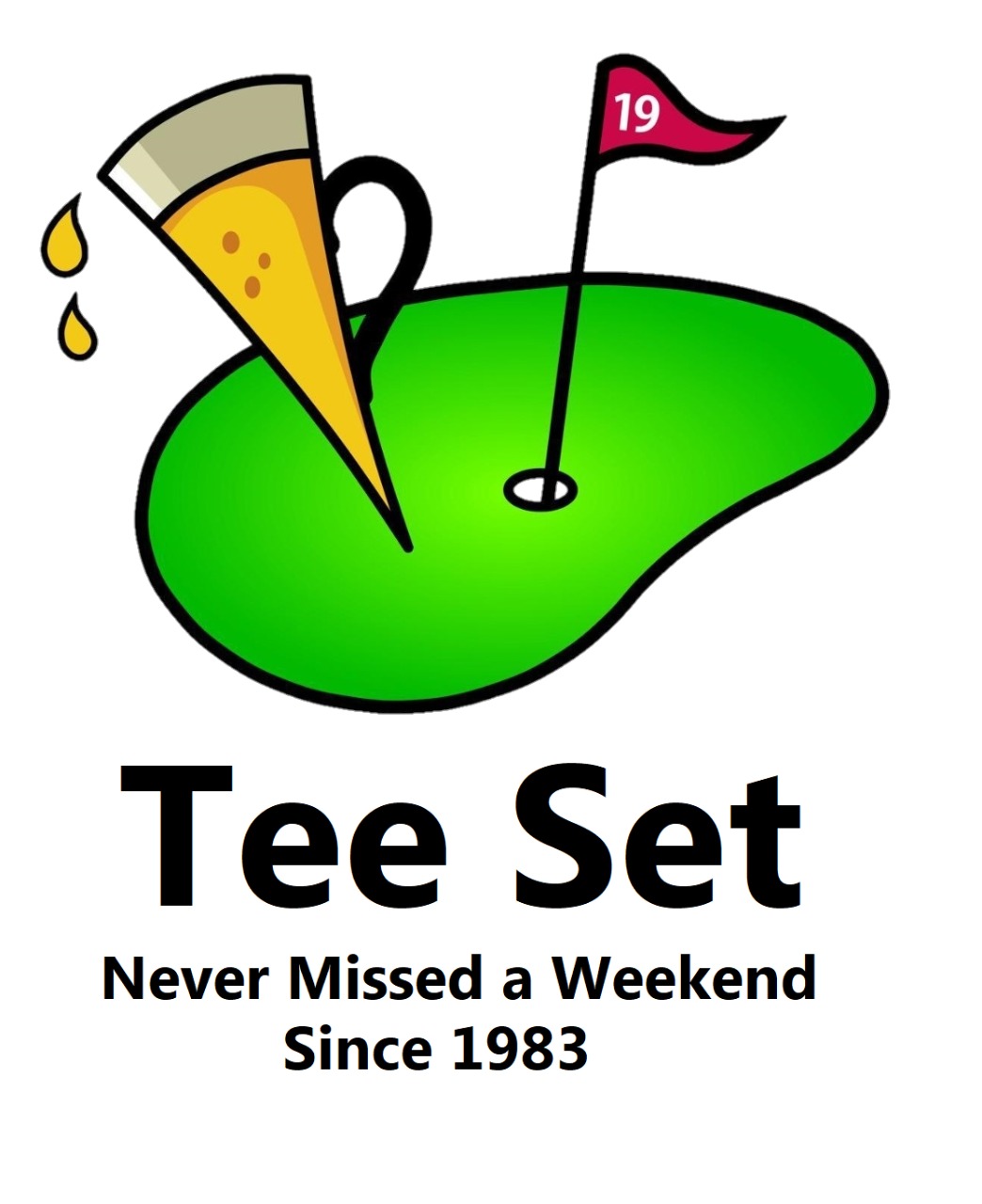 MEMBERSHIP RELATED:The rules of the game of golf as it is played within the society shall be those of USGA plus local club rules and as more specificly defined in the SOP.Membership is open to all comers Application for membership is by web based application determined by the President from time to time. Membership is granted on acceptance of game registration request. Membership may be rejected or suspended for any breach of Terms of Membership described in the attached  SOP.Membership is free with game fees payable at each game at rates to be determined from time to time by the President Members will be active if playing more than 5 games in the previous 12 months, otherwise members will be non-active and will not qualify for major event prizes including Tee Set Championship Net Trophies.Handicaps will be managed by web based application and adjusted by administration if deemed necessary. A register of Members is to be maintained by the Administrator and accessable to the President at all times.GENERAL MEETINGSThe Annual General Meeting(AGM) of the society will cover the following topics: Presentation and approval of the Committee’s report and statement of accounts for the previous year, Election of President for the following year.To be eligible for election as President, any candidate must have played at least 52 games in the previous 3 years.If more than three (3) nominatons are proposed for President, a secret ballot will be used.The AGM shall take place during November each year on the same day as the Championship.At least 14 days notice of AGM is to be made to all active members.Voting on resolutions shall be by show of hands decided on simple majority of votes cast and in the event of a tie the Chairperson shall have the deciding vote.No voting by proxy shall be allowed.At General Meetings the chair shall be the President or in his/her absence the vice president or in their absence by a member elected by those present.Appointments by the PresidentThe President shall appoint the  Vice-President and non-executive committee to be comprised of a maximum of 5 other members with the outgoing President being an ex-officio committee member.COMMITTEEThe business of the society shall be managed by the President in consultation with the Committee. All positions are voluntary and honorary except for the fulltime Administrator / Secretary who shall receive an honorarium with the amount decided by the President from time to time. All decisions shall be recorded and advised to members by news letter.The Administrator / Secretary shall keep account of all reciepts and dispursments of the society and present up to date statement to the President before any Committee meeting.The President with the advice of the Committee may make and or change society rules provided that no part of the Constitution is changed.Changes to the Constitution may be made by two thirds majority  of two thirds of  active members.PUBLICATION The Constitution will be made available on a publicly assessable website and in a printed booklet issued to all active and new Members. FINANCEThere is no annual subscription fee.Game fees (amount determined on a game by game basis) will be charged for each game played at the time of checkin with Administration. A portion if the game fee will be retained for funding special events. Retained funds will be deemed membership subscription.The Administrator shall maintain a bank account specificly for the society.Any deduction from the bank account must have the written approval of the President (or Vice-President in the absence of the President). The Administrator shall present the statement of accounts at the AGM.  STANDARD OPERATING PROCEDURES (SOP)SOP will be made to guide operations.Items to be included more specificly detail,History,terms and conditions, registration, handicap, website, local rules, schedules and the like.SOP shall be posted on a publicly assessable website.SOP will be an appendix to the Constitution.   Duely approved by 2/3 majority of 2/3 of active Members.This day ………………………. 2022Signed by Geoffrey E Thwaites JPPresident Witnessed by;George BaptisteVice-President